§10-113.  Disclosure of other digital assets held in trust when trustee is not original userUnless otherwise ordered by the court, directed by the user or provided in a trust, a custodian shall disclose to a trustee that is not an original user of an account a catalog of electronic communications sent or received by an original or successor user and stored, carried or maintained by the custodian in an account of the trust and any digital assets, other than the content of electronic communications, in which the trust has a right or interest if the trustee gives the custodian:  [PL 2019, c. 417, Pt. A, §107 (NEW).]1.  Written request.  A written request for disclosure in physical or electronic form;[PL 2019, c. 417, Pt. A, §107 (NEW).]2.  Trust instrument or certification of trust.  A certified copy of the trust instrument or a certification of the trust under Title 18‑B, section 1013;[PL 2019, c. 417, Pt. A, §107 (NEW).]3.  Trustee's certification.  A certification by the trustee, under penalty of perjury, that the trust exists and the trustee is a currently acting trustee of the trust; and[PL 2019, c. 417, Pt. A, §107 (NEW).]4.  Information requested by custodian.  If requested by the custodian:A.  A number, username, address or other unique subscriber or account identifier assigned by the custodian to identify the trust's account; or  [PL 2019, c. 417, Pt. A, §107 (NEW).]B.  Evidence linking the account to the trust.  [PL 2019, c. 417, Pt. A, §107 (NEW).][PL 2019, c. 417, Pt. A, §107 (NEW).]SECTION HISTORYPL 2019, c. 417, Pt. A, §107 (NEW). The State of Maine claims a copyright in its codified statutes. If you intend to republish this material, we require that you include the following disclaimer in your publication:All copyrights and other rights to statutory text are reserved by the State of Maine. The text included in this publication reflects changes made through the First Regular and First Special Session of the 131st Maine Legislature and is current through November 1. 2023
                    . The text is subject to change without notice. It is a version that has not been officially certified by the Secretary of State. Refer to the Maine Revised Statutes Annotated and supplements for certified text.
                The Office of the Revisor of Statutes also requests that you send us one copy of any statutory publication you may produce. Our goal is not to restrict publishing activity, but to keep track of who is publishing what, to identify any needless duplication and to preserve the State's copyright rights.PLEASE NOTE: The Revisor's Office cannot perform research for or provide legal advice or interpretation of Maine law to the public. If you need legal assistance, please contact a qualified attorney.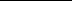 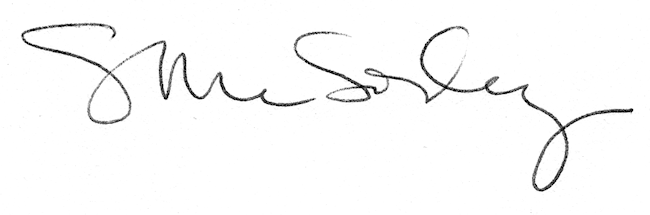 